Информация, размещаемая на сайтахwww.school31.edusibiri.ruИстория нашей Победы!	29 января 2015 года в МБОУДО «Центр детского творчества» Центрального района г.Кемерово состоялось торжественное вручение дипломов победителям, лауреатам и призёрам Общероссийского, с международным участием, конкурса «Истории Великой Победы».	Учащиеся и родители 3 «Б» МБОУ «СОШ №31» Центрального района г.Кемерово давно и плодотворно сотрудничают с МБОУДО «ЦДТ» Центрального района г.Кемерово. Именно в рамках многолетнего сотрудничества состоялось такое массовое участие в Общероссийском, с международным участием, конкурсе «Истории Великой Победы». В разных номинациях учащиеся представили свои работы на тему Великой Победы 1941-1945гг.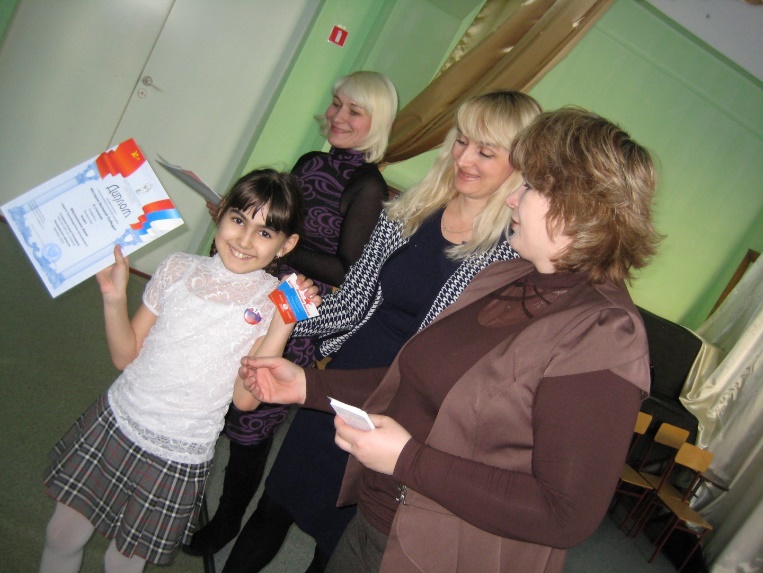 Учащиеся театральной студии «Авангард» (педагог Стюхина Елена Петровна) представили рисунки о партизанах, военной технике, солдатах в бою, военной технике, выполненных гуашью, карандашом, фломастерами, пастелью.В номинации фотография выступали на конкурсе учащиеся творческого объединения «Музей народной культуры» (педагог Сажина Татьяна Николаевна). На фотографиях запечатлены будущие защитники Отечества, семьи на празднике 9 мая, дети на боевой технике в Кемеровском городском парке Победы им. Г. К. Жукова.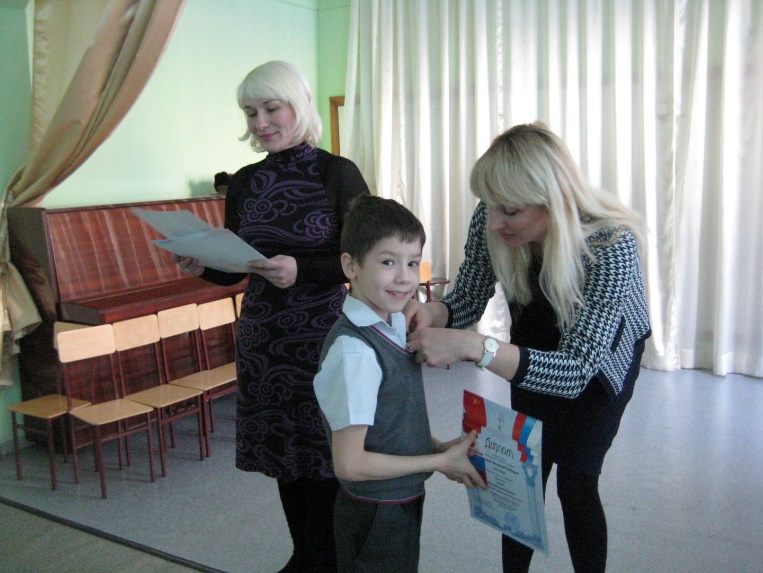 Массовость участия учащихся 3 «Б» МБОУ «СОШ №31» Центрального района г.Кемерово в Общероссийском, с международным участием, конкурсе «Истории Великой Победы» позволило организатором конкурса в качестве исключения направить своего представителя для вручения наград детям и педагогам. 29 января 2015 года региональный представитель Межрегиональной интеллектуальной ассоциации Педагогов России, заместитель директора МИАПР по связям с общественностью Авгусманова Наталья Анатольевна и заместитель директора МБОУДО «ЦДТ» Центрального района г.Кемерово Бессчётнова Ирина Алексеевна вручили в актовом зале учреждения награды победителям, призёрам и лауреатам конкурса. Все участники конкурса получили памятный значок Ассоциации МИАПР к 70-летию Победы!, календари и соответствующие занятому месту дипломы.Классный руководитель 3 «Б» класса МБОУ «СОШ №31» Центрального района г.Кемерово Рудомётова Галина Анатольевна награждена памятным дипломом, медалью Межрегиональной интеллектуальной ассоциации Педагогов России (с номерным удостоверением) и памятным значком к 70-летию Победы!Благодарственными письмами отмечена и администрация образовательного учреждения за сотрудничество и вклад в гражданско-патриотическое воспитание подрастающего поколения России.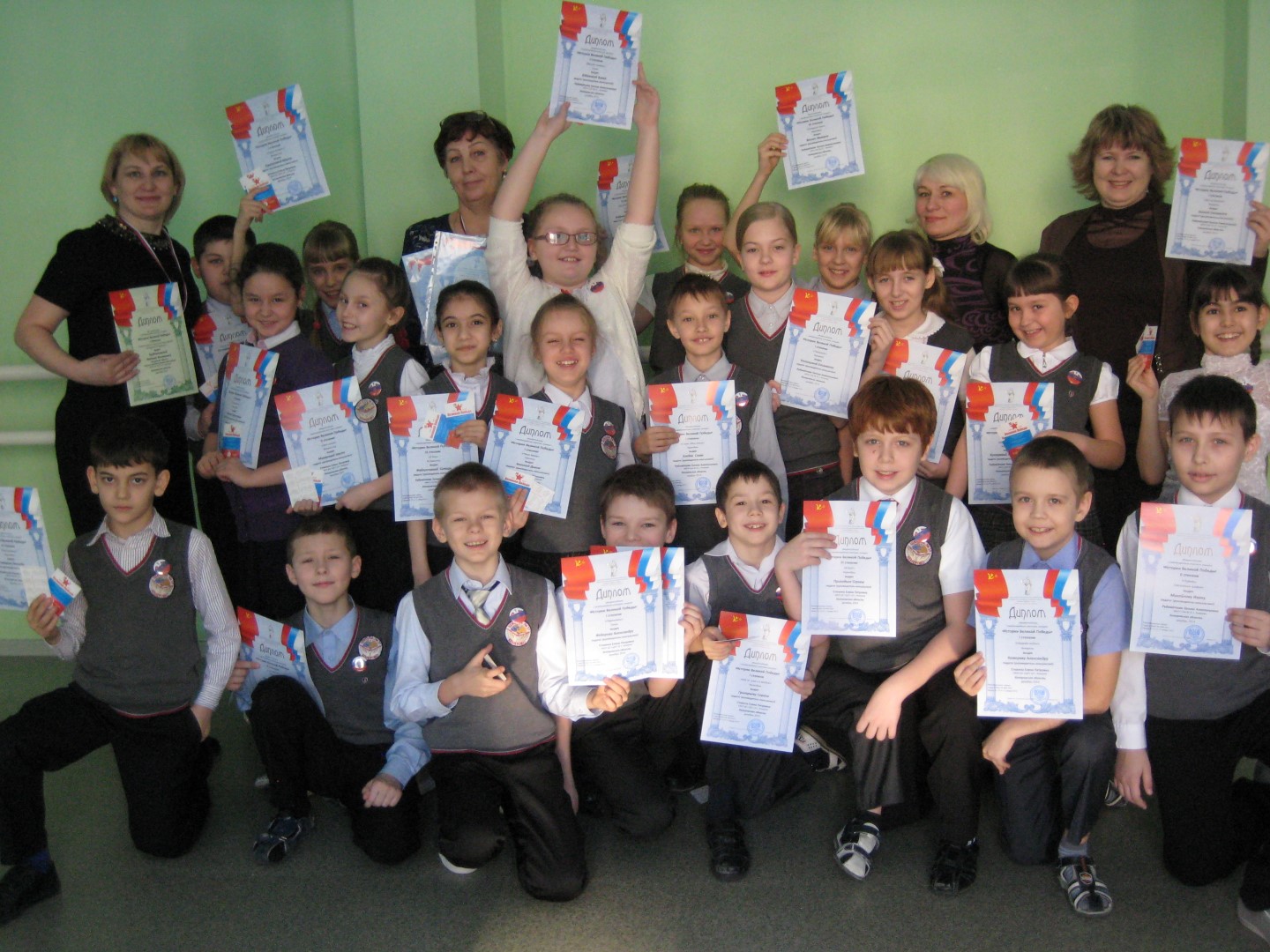 